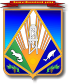 МУНИЦИПАЛЬНОЕ ОБРАЗОВАНИЕХАНТЫ-МАНСИЙСКИЙ РАЙОНХанты-Мансийский автономный округ – ЮграАДМИНИСТРАЦИЯ ХАНТЫ-МАНСИЙСКОГО РАЙОНАП О С Т А Н О В Л Е Н И Еот 31.10.2019                                                                                                № 272г. Ханты-МансийскО внесении изменений в постановление администрации Ханты-Мансийского района от 12.11.2018 № 338 «О муниципальной программе Ханты-Мансийского района «Улучшение жилищных условий жителей Ханты-Мансийского района на 2019 – 2021 годы»В соответствии со статьей 179 Бюджетного кодекса Российской Федерации, постановлением администрации Ханты-Мансийского района от 07.09.2018 № 246 «О модельной муниципальной программе Ханты-Мансийского района, порядке принятия решений о разработке муниципальных программ Ханты-Мансийского района, их формирования, утверждения и реализации», на основании пункта 10.1 части 1 статьи 27, статей 47.1, 32 Устава Ханты-Мансийского района:1. Внести в постановление администрации Ханты-Мансийского района от 12.11.2018 № 338 «О муниципальной программе Ханты-Мансийского района «Улучшение жилищных условий жителей Ханты-Мансийского района на 2019 – 2021 годы» изменения:1.1. В заголовке и в пункте 1 постановления слова 
«на 2019 – 2021 годы» заменить словами «на 2019 – 2022 годы».         1.2. Приложение к постановлению изложить в новой редакции:«Приложение к постановлению администрацииХанты-Мансийского района от 12.11.2018 № 338Паспортмуниципальной программы Ханты-Мансийского района(далее – муниципальная программа)Раздел 1. О стимулировании инвестиционной и инновационной деятельности, развитие конкуренции и негосударственного сектора экономики1.1. В целях формирования благоприятной деловой среды, привлечения в муниципалитет заинтересованного предпринимательского сообщества, в частности застройщиков качественного и современного жилья, реализуется мероприятие «Приобретение жилых помещений 
по договорам купли-продажи и (или) приобретение жилых помещений 
по договорам участия в долевом строительстве».Развитие сотрудничества с организациями-застройщиками обеспечит положительную динамику в сфере жилищного строительства 
на территории района, что приведет к снижению количества нуждающихся в жилых помещениях граждан. 1.2. С целью развития конкуренции реализация отдельных мероприятий муниципальной программы осуществляется в соответствии 
с Федеральным законом от 05.04.2013 № 44-ФЗ «О контрактной системе в сфере закупок товаров, работ, услуг для обеспечения государственных и муниципальных нужд».1.3. В рамках муниципальной программы осуществляется создание благоприятных условий для ведения предпринимательской деятельности 
в сфере строительства жилья.1.4. Повышение производительности труда в отрасли осуществляется с учетом технологий бережливого производства путем повышения прозрачности и открытости деятельности департамента имущественных 
и земельных отношений, устранения административных барьеров 
и уменьшения временных потерь.Раздел 2. Механизм реализации муниципальной программыДепартамент имущественных и земельных отношений является ответственным исполнителем муниципальной программы, осуществляет непосредственную реализацию ее мероприятий, координацию деятельности, управление и контроль ее реализации, мониторинг и оценку результативности реализуемых программных мероприятий, обладает правом вносить предложения об изменении объемов финансовых средств, направляемых на решение отдельных задач Программы, обеспечивает 
при необходимости их корректировку.Механизм реализации муниципальной программы включает:мероприятия, предусмотренные пунктами 1.1, 1.2 таблицы 2, реализуются с учетом действующего законодательства, в соответствии с постановлением Правительства Ханты-Мансийского автономного округа – Югры от 05.10.2018 № 346-п «О государственной программе Ханты-Мансийского автономного округа – Югры «Развитие жилищной сферы» и программ, принятых сельскими поселениями Ханты-Мансийского района;мероприятие, предусмотренное пунктом 1.2 таблицы 2, осуществляется в целях переселения граждан в благоустроенные жилые помещения из аварийного жилищного фонда, в том числе признанного таковым до 01.01.2017, в соответствии с адресной программой Ханты-Мансийского района «Переселение граждан из аварийного жилищного фонда на 2019 – 2025 годы»;мероприятие, предусмотренное пунктом 2.1 таблицы 2, реализуется 
в соответствии с постановлением администрации Ханты-Мансийского района от 16.05.2011 № 84 «О порядке предоставления субсидий 
на строительство жилых помещений молодым семьям в Ханты-Мансийском районе»;мероприятие, предусмотренное пунктом 2.2 таблицы 2, реализуется 
в соответствии с постановлением Правительства Ханты-Мансийского автономного округа – Югры от 05.10.2018 № 346-п «О государственной программе Ханты-Мансийского автономного округа – Югры «Развитие жилищной сферы»;мероприятие, предусмотренное пунктом 2.3 таблицы 2, реализуется 
в соответствии с постановлением Правительства Ханты-Мансийского автономного округа – Югры от 05.10.2018 № 346-п «О государственной программе Ханты-Мансийского автономного округа – Югры «Развитие жилищной сферы»;мероприятие, предусмотренное пунктом 2.4 таблицы 2, реализуется 
в соответствии с Положением о порядке и условиях предоставления субсидий за счет субвенций из федерального бюджета отдельным категориям граждан на территории Ханты-Мансийского автономного округа – Югры для приобретения жилых помещений в собственность, утвержденным постановлением Правительства Ханты-Мансийского автономного округа – Югры от 10.10.2006 № 237-п.В целях реализации муниципальной программы департамент имущественных и земельных отношений:приобретает жилые помещения по договорам купли-продажи и (или) участия в долевом строительстве; предоставляет субсидии молодым семьям на строительство жилых помещений в Ханты-Мансийском районе;предоставляет социальные выплаты молодым семьям;осуществляет постановку на учет и учет граждан, имеющих право 
на получение жилищных субсидий, выезжающих из районов Крайнего Севера и приравненных к ним местностей;несет ответственность за своевременность исполнения программных мероприятий.Администрации сельских поселений:направляют в департамент имущественных и земельных отношений информацию о необходимом количестве жилых помещений 
для переселения граждан из аварийного жилья в текущем году;направляют в департамент имущественных и земельных отношений информацию о необходимом количестве жилых помещений                                 для предоставления гражданам, состоящим на учете в качестве нуждающихся в жилых помещениях в текущем году;принимают в собственность сельских поселений жилые помещения                    для дальнейшего предоставления гражданам по договорам социального найма, по договорам найма служебного жилого помещения либо 
по договорам мены; принимают решения о сносе аварийного жилого дома;заключают договоры мены с собственниками аварийного жилищного фонда;заключают договоры социального найма;заключают договоры найма служебных жилых помещений;обеспечивают все необходимые действия для государственной регистрации права собственности на приобретаемые и отчуждаемые жилые помещения;осуществляют снос аварийных жилых домов.Реализация мероприятий муниципальной программы осуществляется с учетом технологий «Бережливого производства» путем повышения прозрачности и открытости деятельности в ходе реализации муниципальной программы, устранения административных барьеров, уменьшения временных потерь, снижения излишней бюрократической нагрузки.Информация о ходе реализации муниципальной программы ответственным исполнителем муниципальной программы предоставляется в комитет экономической политики администрации района ежеквартально и ежегодно в порядке, установленном постановлением администрации района от 07.09.2018 № 246 «О модельной муниципальной программе Ханты-Мансийского района, порядке принятия решения 
о разработке муниципальных программ Ханты-Мансийского района, 
их формирования, утверждения и реализации».Таблица 1Целевые показатели муниципальной программыТаблица 2Распределение финансовых ресурсов муниципальной программыТаблица 3Мероприятия, реализуемые на принципах проектного управления, направленные в том числе на исполнение национальных и федеральных проектов (программ) Российской ФедерацииТаблица 4Сводные показатели муниципальных заданий* В рамках муниципальной программы не предусмотрена реализация муниципальных услуг (работ), в том числе посредством подведомственных учреждений.Таблица 5Перечень возможных рисков при реализации муниципальнойпрограммы и мер по их преодолениюТаблица 6Перечень объектов капитального строительства** Отсутствуют объекты, строительство которых направлено на достижение целей и решение задач при реализации муниципальной программы.Таблица 7Перечень объектов социально-культурногои коммунально-бытового назначения, масштабные инвестиционныепроекты (далее – инвестиционные проекты)** Отсутствуют объекты социально-культурного и коммунально-бытового назначения, масштабные инвестиционные проекты в рамках реализации мероприятий программы.Таблица 8Предложения граждан по реализации национальных проектов Российской Федерации в Ханты-Мансийском районе, учтенные в муниципальной программе** Предложения граждан по реализации национальных проектов Российской Федерации в Ханты-Мансийском районе, учтенные в муниципальной программе, отсутствуют.Таблица 9План мероприятий, направленный на достижение значений (уровней) показателей оценки эффективности деятельности исполнительных органов государственной власти Ханты-Мансийского автономного округа – Югры, на 2019 – 2024 годы** Показатели оценки эффективности деятельности исполнительных органов государственной власти Ханты-Мансийского автономного округа – Югры на 2019 – 2024 годы в муниципальной программе отсутствуют.».2. Опубликовать настоящее постановление в газете «Наш район» и разместить на официальном сайте администрации Ханты-Мансийского района.3. Контроль за выполнением постановления возложить на заместителя главы Ханты-Мансийского района, директора департамента имущественных и земельных отношений.Глава Ханты-Мансийского района                                                   К.Р.МинулинНаименование муниципальной программы«Улучшение жилищных условий 
жителей Ханты-Мансийского района 
на 2019 – 2022 годы» Дата утверждения муниципальной программыпостановление администрации Ханты-Мансийского района от 12.11.2018 
№ 338 «О муниципальной программе Ханты-Мансийского района «Улучшение жилищных условий жителей Ханты-Мансийского района 
на 2019 – 2022 годы»Ответственный исполнитель муниципальной программыдепартамент имущественных и земельных отношений администрации Ханты-Мансийского района (далее – департамент имущественных и земельных отношений)Соисполнители муниципальной программыотсутствуютЦель муниципальной программыстимулирование жилищного строительства и обеспечение жильем отдельных категорий гражданЗадачи муниципальной программы1. Развитие многоквартирного жилищного строительства за счет гарантированного спроса на жилые помещения2. Предоставление субсидий и (или) социальных выплат отдельным категориям граждан на улучшение жилищных условий3. Переселение граждан в благоустроенные жилые помещения из аварийного жилищного фондаПодпрограммыподпрограмма 1 «Стимулирование жилищного строительства»;подпрограмма 2 «Улучшение жилищных условий отдельных категорий граждан»Портфели проектов, проекты, входящие в составмуниципальной программы, в том числе направленные на реализацию в Ханты-Мансийском районе национальных проектов (программ) Российской Федерации, параметры их финансового обеспеченияпортфель проектов «Жилье и городская среда» – 186 438,4 тыс. рублей, в том числе:проект «Обеспечение устойчивого сокращения непригодного для проживания жилищного фонда» – 186 438,4 тыс. рублейЦелевые показатели муниципальной программыувеличение общей площади жилых помещений, приходящихся в среднем на 1 жителя, 
с 22,5 кв. м до 24,2 кв. м;увеличение доли населения, получившего жилые помещения и улучшившего жилищные условия в отчетном году, в общей численности населения, состоящего на учете в качестве нуждающегося в жилых помещениях, с 6,7 % до 9,2 %;увеличение общего количества квадратных метров расселенного непригодного жилищного фонда с 0 млн. кв. м до 0,002 млн. кв. мСроки реализации муниципальной программы2019 – 2022 годы Параметры финансового обеспечения муниципальной программыобщий объем финансирования муниципальной программы – 372 614,5  тыс. рублей, в том числе:2019 год – 204 033,9 тыс. рублей;2020 год – 67 442,3 тыс. рублей;2021 год – 50 530,5 тыс. рублей;2022 год – 50 607,8 тыс. рублей №пока-зателяНаименование целевых показателейБазовый показатель на начало реализации муниципаль-ной программыЗначение показателяпо годамЗначение показателяпо годамЗначение показателяпо годамЗначение показателяпо годамЦелевое значение показателя на момент окончания реализации муниципальной программыРасчет показателя№пока-зателяНаименование целевых показателейБазовый показатель на начало реализации муниципаль-ной программы2019 год 2020 год2021 год2022 годЦелевое значение показателя на момент окончания реализации муниципальной программыРасчет показателя1234567891.Общая площадь жилых помещений, приходящихся в среднем на 1 жителя, кв. м22,522,923,423,824,224,2форма федерального статистического наблюдения № 1-жилфонд «Сведения о жилищном фонде», сводные таблицы Тюменьстата «Оценка численности населения»2.Доля населения, получившего жилые помещения и улучшившего жилищные условия в отчетном году, в общей численности населения, состоящего на учете в качестве нуждающегося в жилых помещениях, %  6,718,28,89,09,29,2форма федерального статистического наблюдения № 4-жилфонд «Сведения о предоставлении гражданам жилых помещений», Методика расчета показателя «Удельный вес числа семей, получивших жилые помещения и улучивших жилищные условия, в числе семей, состоящих на учете в качестве нуждающихся в жилых помещениях», утвержденная приказом Федеральной службы государственной статистики от 17.07.2015 
№ 3243Общее количество квадратных метров расселенного непригодного жилищного фонда, млн. кв. м00,0020000,002портфель проектов «Жилье и городская среда», статистика сельских поселений районаНомер основного мероприя-тияОсновные мероприятия муниципальной программы (связь мероприятий с показателями муниципальной программы)Ответственный исполнитель (соисполнитель)Источники финансированияФинансовые затраты на реализацию(тыс. руб.)Финансовые затраты на реализацию(тыс. руб.)Финансовые затраты на реализацию(тыс. руб.)Финансовые затраты на реализацию(тыс. руб.)Финансовые затраты на реализацию(тыс. руб.)Номер основного мероприя-тияОсновные мероприятия муниципальной программы (связь мероприятий с показателями муниципальной программы)Ответственный исполнитель (соисполнитель)Источники финансированиявсего2019
год2020
год2021
год2022 год123456789Подпрограмма I «Стимулирование жилищного строительства»Подпрограмма I «Стимулирование жилищного строительства»Подпрограмма I «Стимулирование жилищного строительства»Подпрограмма I «Стимулирование жилищного строительства»Подпрограмма I «Стимулирование жилищного строительства»Подпрограмма I «Стимулирование жилищного строительства»Подпрограмма I «Стимулирование жилищного строительства»Подпрограмма I «Стимулирование жилищного строительства»Подпрограмма I «Стимулирование жилищного строительства»1.1.Основное мероприятие: Приобретение жилых помещений по договорам купли-продажи и (или) приобретение жилых помещений по договорам участия в долевом строительстве (показатели 1, 2, 3)департамент имущественных и земельных отношенийвсего178 389,713 461,866 253,749 337,149 337,11.1.Основное мероприятие: Приобретение жилых помещений по договорам купли-продажи и (или) приобретение жилых помещений по договорам участия в долевом строительстве (показатели 1, 2, 3)департамент имущественных и земельных отношенийбюджет автономного округа161 173,111 088,660 290,944 896,844 896,81.1.Основное мероприятие: Приобретение жилых помещений по договорам купли-продажи и (или) приобретение жилых помещений по договорам участия в долевом строительстве (показатели 1, 2, 3)департамент имущественных и земельных отношенийбюджет района – всего 17 216,62 373,25 962,84 440,34 440,31.1.Основное мероприятие: Приобретение жилых помещений по договорам купли-продажи и (или) приобретение жилых помещений по договорам участия в долевом строительстве (показатели 1, 2, 3)департамент имущественных и земельных отношенийв том числе:1.1.Основное мероприятие: Приобретение жилых помещений по договорам купли-продажи и (или) приобретение жилых помещений по договорам участия в долевом строительстве (показатели 1, 2, 3)департамент имущественных и земельных отношенийсредства бюджета района на софинансирование расходов за счет средств бюджета автономного округа17 216,62 373,25 962,84 440,34 440,31.2.Основное мероприятие: Федеральный проект «Обеспечение устойчивого сокращения непригодного для проживания жилищного фонда» (показатели 1, 2, 3)департамент имущественных и земельных отношенийвсего186 438,4186 438,40,00,00,01.2.Основное мероприятие: Федеральный проект «Обеспечение устойчивого сокращения непригодного для проживания жилищного фонда» (показатели 1, 2, 3)департамент имущественных и земельных отношенийбюджет автономного округа169 658,9169 658,90,00,00,01.2.Основное мероприятие: Федеральный проект «Обеспечение устойчивого сокращения непригодного для проживания жилищного фонда» (показатели 1, 2, 3)департамент имущественных и земельных отношенийбюджет района – всего 16 779,516 779,50,00,00,01.2.Основное мероприятие: Федеральный проект «Обеспечение устойчивого сокращения непригодного для проживания жилищного фонда» (показатели 1, 2, 3)департамент имущественных и земельных отношенийв том числе:1.2.Основное мероприятие: Федеральный проект «Обеспечение устойчивого сокращения непригодного для проживания жилищного фонда» (показатели 1, 2, 3)департамент имущественных и земельных отношенийсредства бюджета района на софинансирование расходов за счет средств бюджета автономного округа16 779,516 779,50,00,00,0ИТОГО по подпрограмме IИТОГО по подпрограмме IИТОГО по подпрограмме Iвсего364 828,1199 900,266 253,749 337,149 337,1ИТОГО по подпрограмме IИТОГО по подпрограмме IИТОГО по подпрограмме Iбюджет автономного округа330 832,0180 747,560 290,944 896,844 896,8ИТОГО по подпрограмме IИТОГО по подпрограмме IИТОГО по подпрограмме Iбюджет района – всего33 996,119 152,75 962,84 440,34 440,3ИТОГО по подпрограмме IИТОГО по подпрограмме IИТОГО по подпрограмме Iв том числе:ИТОГО по подпрограмме IИТОГО по подпрограмме IИТОГО по подпрограмме Iсредства бюджета района на софинансирование расходов за счет средств бюджета автономного округа33 996,119 152,75 962,84 440,34 440,3Подпрограмма II «Улучшение жилищных условий отдельных категорий граждан»Подпрограмма II «Улучшение жилищных условий отдельных категорий граждан»Подпрограмма II «Улучшение жилищных условий отдельных категорий граждан»Подпрограмма II «Улучшение жилищных условий отдельных категорий граждан»Подпрограмма II «Улучшение жилищных условий отдельных категорий граждан»Подпрограмма II «Улучшение жилищных условий отдельных категорий граждан»Подпрограмма II «Улучшение жилищных условий отдельных категорий граждан»Подпрограмма II «Улучшение жилищных условий отдельных категорий граждан»Подпрограмма II «Улучшение жилищных условий отдельных категорий граждан»2.1.Основное мероприятие: Предоставление субсидий молодым семьям на строительство жилых помещений в Ханты-Мансийском районе (показатель 2)департамент имущественных и земельных отношенийвсего519,2519,20,00,00,02.1.Основное мероприятие: Предоставление субсидий молодым семьям на строительство жилых помещений в Ханты-Мансийском районе (показатель 2)департамент имущественных и земельных отношенийбюджет района – всего519,2519,20,00,00,02.2.Основное мероприятие: Предоставление социальных выплат на оплату договора купли-продажи жилого помещения, договора строительного подряда  на строительство индивидуального жилого дома, для уплаты первоначального взноса при получении жилищного кредита, в том числе ипотечного, или жилищного займа на приобретение жилого помещения, или строительство индивидуального жилого дома, для осуществления последнего платежа в счет уплаты паевого взноса в полном размере на условиях софинансирования из федерального, окружного и местного бюджетов (показатель 2)департамент имущественных и земельных отношенийвсего1 698,4932,6226,3231,1308,42.2.Основное мероприятие: Предоставление социальных выплат на оплату договора купли-продажи жилого помещения, договора строительного подряда  на строительство индивидуального жилого дома, для уплаты первоначального взноса при получении жилищного кредита, в том числе ипотечного, или жилищного займа на приобретение жилого помещения, или строительство индивидуального жилого дома, для осуществления последнего платежа в счет уплаты паевого взноса в полном размере на условиях софинансирования из федерального, окружного и местного бюджетов (показатель 2)департамент имущественных и земельных отношенийфедеральный бюджет156,443,910,014,588,02.2.Основное мероприятие: Предоставление социальных выплат на оплату договора купли-продажи жилого помещения, договора строительного подряда  на строительство индивидуального жилого дома, для уплаты первоначального взноса при получении жилищного кредита, в том числе ипотечного, или жилищного займа на приобретение жилого помещения, или строительство индивидуального жилого дома, для осуществления последнего платежа в счет уплаты паевого взноса в полном размере на условиях софинансирования из федерального, окружного и местного бюджетов (показатель 2)департамент имущественных и земельных отношенийбюджет автономного округа1 457,1842,1205,0205,0205,02.2.Основное мероприятие: Предоставление социальных выплат на оплату договора купли-продажи жилого помещения, договора строительного подряда  на строительство индивидуального жилого дома, для уплаты первоначального взноса при получении жилищного кредита, в том числе ипотечного, или жилищного займа на приобретение жилого помещения, или строительство индивидуального жилого дома, для осуществления последнего платежа в счет уплаты паевого взноса в полном размере на условиях софинансирования из федерального, окружного и местного бюджетов (показатель 2)департамент имущественных и земельных отношенийбюджет района – всего 84,946,611,311,615,42.2.Основное мероприятие: Предоставление социальных выплат на оплату договора купли-продажи жилого помещения, договора строительного подряда  на строительство индивидуального жилого дома, для уплаты первоначального взноса при получении жилищного кредита, в том числе ипотечного, или жилищного займа на приобретение жилого помещения, или строительство индивидуального жилого дома, для осуществления последнего платежа в счет уплаты паевого взноса в полном размере на условиях софинансирования из федерального, окружного и местного бюджетов (показатель 2)департамент имущественных и земельных отношенийв том числе:2.2.Основное мероприятие: Предоставление социальных выплат на оплату договора купли-продажи жилого помещения, договора строительного подряда  на строительство индивидуального жилого дома, для уплаты первоначального взноса при получении жилищного кредита, в том числе ипотечного, или жилищного займа на приобретение жилого помещения, или строительство индивидуального жилого дома, для осуществления последнего платежа в счет уплаты паевого взноса в полном размере на условиях софинансирования из федерального, окружного и местного бюджетов (показатель 2)департамент имущественных и земельных отношенийсредства бюджета района на софинансирование расходов за счет средств федерального бюджета84,946,611,311,615,42.3.Основное мероприятие: Реализация полномочий, указанных в п. 3.1, 3.2 статьи 2 Закона Ханты-Мансийского автономного округа – Югры от 31.03.2009 № 36-оз «О наделении органов местного самоуправления муниципальных образований Ханты-Мансийского автономного округа – Югры отдельными государственными полномочиями для обеспечения жилыми помещениями отдельных категорий граждан, определенных федеральным законодательством» (показатель 2)департамент имущественных и земельных отношенийвсего69,217,317,317,317,32.3.Основное мероприятие: Реализация полномочий, указанных в п. 3.1, 3.2 статьи 2 Закона Ханты-Мансийского автономного округа – Югры от 31.03.2009 № 36-оз «О наделении органов местного самоуправления муниципальных образований Ханты-Мансийского автономного округа – Югры отдельными государственными полномочиями для обеспечения жилыми помещениями отдельных категорий граждан, определенных федеральным законодательством» (показатель 2)департамент имущественных и земельных отношенийбюджет автономного округа69,217,317,317,317,32.4.Основное мероприятие: Предоставление субсидий отдельным категориям граждан, установленным федеральными законами от 12.01.1995 № 5-ФЗ «О ветеранах» и от 24.11.1995 № 181-ФЗ «О социальной защите инвалидов в Российской Федерации» в рамках подпрограммы «Обеспечение мерами государственной поддержки по улучшению жилищных условий отдельных категорий граждан» (показатель 2)департамент имущественных и земельных отношенийвсего5 499,62 664,6945,0945,0945,02.4.Основное мероприятие: Предоставление субсидий отдельным категориям граждан, установленным федеральными законами от 12.01.1995 № 5-ФЗ «О ветеранах» и от 24.11.1995 № 181-ФЗ «О социальной защите инвалидов в Российской Федерации» в рамках подпрограммы «Обеспечение мерами государственной поддержки по улучшению жилищных условий отдельных категорий граждан» (показатель 2)департамент имущественных и земельных отношенийфедеральный бюджет5 499,62 664,6945,0945,0945,0ИТОГО по подпрограмме IIИТОГО по подпрограмме IIИТОГО по подпрограмме IIвсего7 786,44 133,71 188,61 193,41 270,7ИТОГО по подпрограмме IIИТОГО по подпрограмме IIИТОГО по подпрограмме IIфедеральный бюджет5 656,02 708,5955,0959,51 033,0ИТОГО по подпрограмме IIИТОГО по подпрограмме IIИТОГО по подпрограмме IIбюджет автономного округа1 526,3859,4222,3222,3222,3ИТОГО по подпрограмме IIИТОГО по подпрограмме IIИТОГО по подпрограмме IIбюджет района – всего604,1565,811,311,615,4ИТОГО по подпрограмме IIИТОГО по подпрограмме IIИТОГО по подпрограмме IIв том числе:0,0ИТОГО по подпрограмме IIИТОГО по подпрограмме IIИТОГО по подпрограмме IIсредства бюджета района519,2519,20,00,00,0ИТОГО по подпрограмме IIИТОГО по подпрограмме IIИТОГО по подпрограмме IIсредства бюджета района на софинансирование расходов за счет средств федерального бюджета84,946,611,311,615,4ИТОГО по муниципальной программеИТОГО по муниципальной программеИТОГО по муниципальной программевсего372 614,5204 033,967 442,350 530,550 607,8ИТОГО по муниципальной программеИТОГО по муниципальной программеИТОГО по муниципальной программефедеральный бюджет5 656,02 708,5955,0959,51 033,0ИТОГО по муниципальной программеИТОГО по муниципальной программеИТОГО по муниципальной программебюджет автономного округа332 358,3181 606,960 513,245 119,145 119,1ИТОГО по муниципальной программеИТОГО по муниципальной программеИТОГО по муниципальной программебюджет района – всего34 600,219 718,55 974,14 451,94 455,7ИТОГО по муниципальной программеИТОГО по муниципальной программеИТОГО по муниципальной программев том числе:ИТОГО по муниципальной программеИТОГО по муниципальной программеИТОГО по муниципальной программесредства бюджета района519,2519,20,00,00,0ИТОГО по муниципальной программеИТОГО по муниципальной программеИТОГО по муниципальной программесредства бюджета района на софинансирование расходов за счет средств федерального бюджета84,946,611,311,615,4ИТОГО по муниципальной программеИТОГО по муниципальной программеИТОГО по муниципальной программесредства бюджета района на софинансирование расходов  за счет средств бюджета автономного округа33 996,119 152,75 962,84 440,34 440,3В том числе:В том числе:В том числе:Инвестиции в объекты муниципальной собственностиИнвестиции в объекты муниципальной собственностиИнвестиции в объекты муниципальной собственностивсего0,00,00,00,0Инвестиции в объекты муниципальной собственностиИнвестиции в объекты муниципальной собственностиИнвестиции в объекты муниципальной собственностибюджет района – всего0,00,00,00,0Прочие расходыПрочие расходыПрочие расходывсего372 614,5204 033,967 442,350 530,550 607,8Прочие расходыПрочие расходыПрочие расходыфедеральный бюджет5 656,02 708,5955,0959,51 033,0Прочие расходыПрочие расходыПрочие расходыбюджет автономного округа332 358,3181 606,960 513,245 119,145 119,1Прочие расходыПрочие расходыПрочие расходыбюджет района – всего34 600,219 718,55 974,14 451,94 455,7Прочие расходыПрочие расходыПрочие расходыв том числе:Прочие расходыПрочие расходыПрочие расходысредства бюджета района519,2519,20,00,00,0Прочие расходыПрочие расходыПрочие расходысредства бюджета района на софинансирование расходов за счет средств федерального бюджета84,946,611,311,615,4Прочие расходыПрочие расходыПрочие расходысредства бюджета района на софинансирование расходов за счет средств бюджета автономного округа33 996,119 152,75 962,84 440,34 440,3В том числе:В том числе:В том числе:Ответственный исполнитель: департамент имущественных и земельных отношенийОтветственный исполнитель: департамент имущественных и земельных отношенийОтветственный исполнитель: департамент имущественных и земельных отношенийвсего372 614,5204 033,967 442,350 530,550 607,8Ответственный исполнитель: департамент имущественных и земельных отношенийОтветственный исполнитель: департамент имущественных и земельных отношенийОтветственный исполнитель: департамент имущественных и земельных отношенийфедеральный бюджет5 656,02 708,5955,0959,51 033,0Ответственный исполнитель: департамент имущественных и земельных отношенийОтветственный исполнитель: департамент имущественных и земельных отношенийОтветственный исполнитель: департамент имущественных и земельных отношенийбюджет автономного округа332 358,3181 606,960 513,245 119,145 119,1Ответственный исполнитель: департамент имущественных и земельных отношенийОтветственный исполнитель: департамент имущественных и земельных отношенийОтветственный исполнитель: департамент имущественных и земельных отношенийбюджет района – всего34 600,219 718,55 974,14 451,94 455,7Ответственный исполнитель: департамент имущественных и земельных отношенийОтветственный исполнитель: департамент имущественных и земельных отношенийОтветственный исполнитель: департамент имущественных и земельных отношенийв том числе:Ответственный исполнитель: департамент имущественных и земельных отношенийОтветственный исполнитель: департамент имущественных и земельных отношенийОтветственный исполнитель: департамент имущественных и земельных отношенийсредства бюджета района519,2519,20,00,00,0Ответственный исполнитель: департамент имущественных и земельных отношенийОтветственный исполнитель: департамент имущественных и земельных отношенийОтветственный исполнитель: департамент имущественных и земельных отношенийсредства бюджета района на софинансирование расходов за счет средств федерального бюджета84,946,611,311,615,4Ответственный исполнитель: департамент имущественных и земельных отношенийОтветственный исполнитель: департамент имущественных и земельных отношенийОтветственный исполнитель: департамент имущественных и земельных отношенийсредства бюджета района на софинансирование расходов за счет средств бюджета автономного округа33 996,119 152,75 962,84 440,34 440,3№п/пНаименование портфеля проектов, проектаНаименование проекта или мероприятияНомер основного мероприя-тияЦелиСрок реализа-цииИсточники финансированияПараметры финансового обеспечения, тыс. рублейПараметры финансового обеспечения, тыс. рублейПараметры финансового обеспечения, тыс. рублейПараметры финансового обеспечения, тыс. рублейПараметры финансового обеспечения, тыс. рублей№п/пНаименование портфеля проектов, проектаНаименование проекта или мероприятияНомер основного мероприя-тияЦелиСрок реализа-цииИсточники финансированиявсего2019 год2020 год2021 год2022 год1234567891011121.Портфель проектов «Жилье и городская среда»проект «Обеспечение устойчивого сокращения непригодного для проживания жилищного фонда» (показатель 3)1.2согласно паспорту проекта2019 годвсего186 438,4186 438,40,00,00,01.Портфель проектов «Жилье и городская среда»проект «Обеспечение устойчивого сокращения непригодного для проживания жилищного фонда» (показатель 3)1.2согласно паспорту проекта2019 годбюджет автономного округа169 658,9169 658,90,00,00,01.Портфель проектов «Жилье и городская среда»проект «Обеспечение устойчивого сокращения непригодного для проживания жилищного фонда» (показатель 3)1.2согласно паспорту проекта2019 годбюджет района16 779,516 779,50,00,00,01.Портфель проектов «Жилье и городская среда»Итого по портфелю проектов 1Итого по портфелю проектов 1Итого по портфелю проектов 1Итого по портфелю проектов 1всего186 438,4186 438,40,00,00,01.Портфель проектов «Жилье и городская среда»Итого по портфелю проектов 1Итого по портфелю проектов 1Итого по портфелю проектов 1Итого по портфелю проектов 1бюджет автономного округа169 658,9169 658,90,00,00,01.Портфель проектов «Жилье и городская среда»Итого по портфелю проектов 1Итого по портфелю проектов 1Итого по портфелю проектов 1Итого по портфелю проектов 1бюджет района16 779,516 779,50,00,00,0ИтогоИтогоИтогоИтогоИтогоИтоговсего186 438,4186 438,40,00,00,0ИтогоИтогоИтогоИтогоИтогоИтогобюджет автономного округа169 658,9169 658,90,00,00,0ИтогоИтогоИтогоИтогоИтогоИтогобюджет района16 779,516 779,50,00,00,0№п/пНаименование муниципальных услуг (работ)Наименование показателя объема (единицы измерения) муниципальных услуг (работ)Значения показателя 
по годамЗначения показателя 
по годамЗначения показателя 
по годамЗначение показателя на момент окончания реализации муниципальной программы№п/пНаименование муниципальных услуг (работ)Наименование показателя объема (единицы измерения) муниципальных услуг (работ)2019 год2020 год2021 годЗначение показателя на момент окончания реализации муниципальной программы12345671.-*-----№ п/пОписание рискаМеры по преодолению рисков1231.Сокращение бюджетного финансирования, выделенного на выполнение муниципальной программыежегодная корректировка результатов исполнения муниципальной программы за счет своевременного перераспределения экономии на более приоритетные направления расходов№п/пНаименование объектаМощностьСрок строительства, проектированияИсточник финансирования123451.-*---№п/пНаименование инвестиционного проектаОбъем финансирования инвестиционного проектаЭффект от реализации инвестиционного проекта (налоговые поступления, количество создаваемых мест в детских дошкольных учреждениях и т.п.)12341.---№ п/пПредложениеНомер, наименование мероприятия (таблица 2)Наименование целевого показателя (таблица 1)Описание механизма реализации предложенияОтветственный исполнитель123456№  п/пНомер, наименование мероприятия(таблица 2)Номер, наименование мероприятия(таблица 2)Меры, направленные на достижение значений (уровней) показателейМеры, направленные на достижение значений (уровней) показателейНаименование портфеля проектов, основанного на национальных и федеральных проектах Российской Федерации Наименование портфеля проектов, основанного на национальных и федеральных проектах Российской Федерации Ответственный исполнитель / соисполнителиКонтрольное событие (промежуточ-ный результат)Контрольное событие (промежуточ-ный результат)1223344566Наименование показателя Наименование показателя Наименование показателя Наименование показателя Наименование показателя Наименование показателя Наименование показателя Наименование показателя Наименование показателя Наименование показателя 1.1.